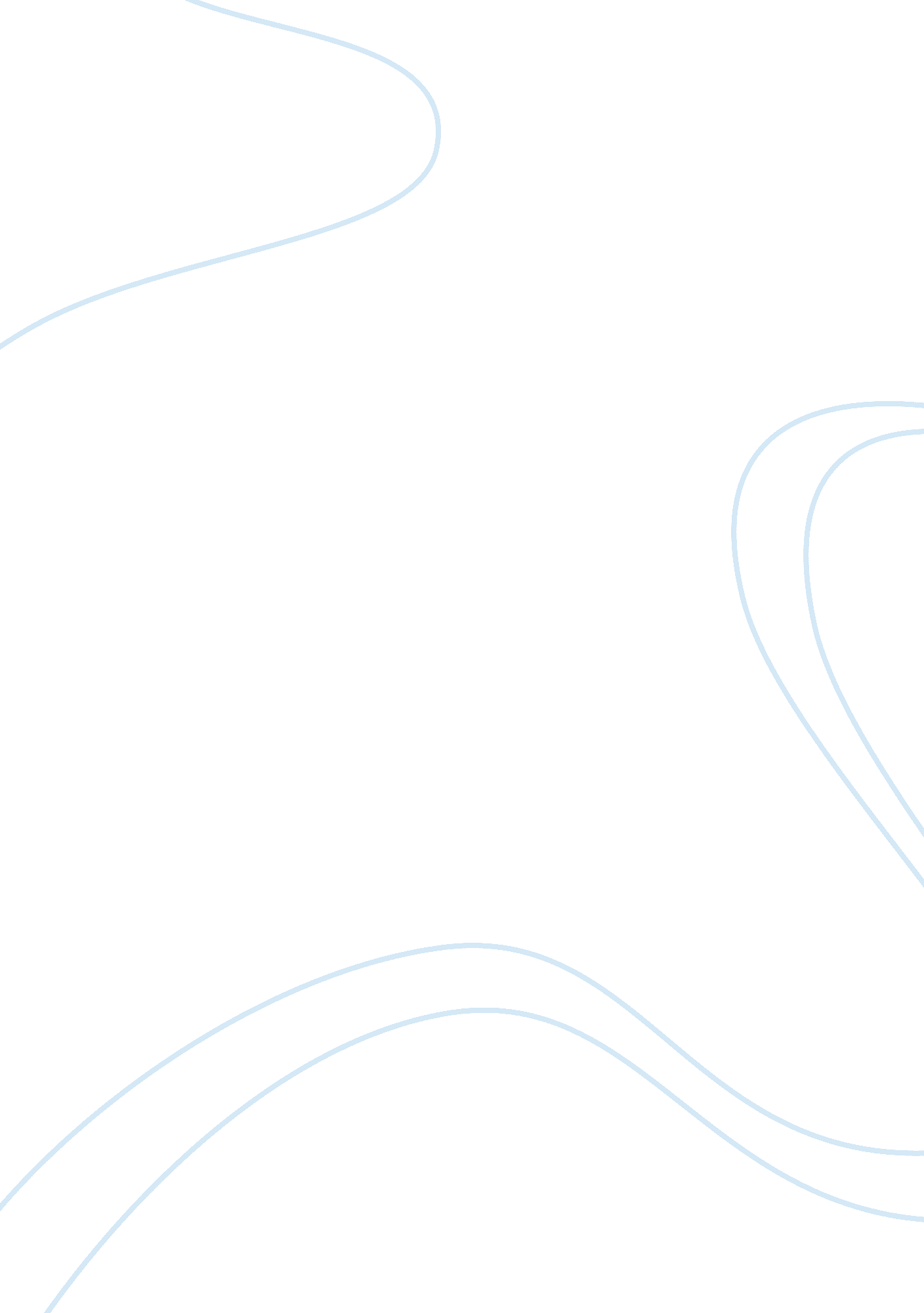 Professional affiliationsHealth & Medicine, Nursing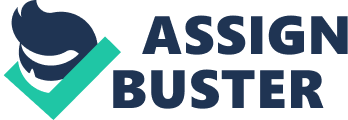 Professional Affiliations Professional organizations and journal that showcases commitment to the nursing profession American Nurses Association (ANA) 
This professional organization was started in 1896 and later renamed in 1911. The American Nurses Association (ANA) is a professional organization that advance and protect the interest of nursing. It appears to be the only full-service professional body representing the interests of over 3. 1 million nations’ registered nurses. They are committed to advocacy in nursing as a profession since they have for years spoke with one voice concerning critical issues in a nursing profession. In addition, what makes the ANA unique, and the profession organization of choice is the way they strive in advancing the nursing profession by fostering very high standards of nursing practice. They also promote the rights of nurses in the workplace, forecasting a positive and realistic view of nursing, and by lobbying. For instance, making their voice heard through the Congress and regulatory agencies on health care issues affecting every nurse and the public. Through the AJCC, which has been a reputable journal, members are helped not only to be at par with the modern day nursing requirement and policies but also enhance career growths. Journal is unique for it offers the latest advances in the area of clinical research, with special features. 
American Association of Critical-Care Nurses (AACN) 
This professional body was established in 1969. The professional body is the worlds largest specialty nursing group, and assists educate nurses working in newly created intensive care units. AACN represents the interests of more than 500, 000 nurses charged with the responsibility of caring for critically ill patients. The professional body is essential as a professional body since caring for critically ill patients is a critical area in nursing (Daly, 2005).  AACN also happens to be the worlds largest specialty organization representing nurses, and that makes it reputable and showcasing commitment to a nursing profession. The profession is majorly served by AACN Bold Voices and launched in July 2009. AACN Bold Voices contains concise, reader-friendly stories, reputable articles that capture the depth and breadth of critical care and acute nursing. Bold Voices carries current clinical tips along with various articles about certification and chapters. 
Emergency Nurses Association (ENA) 
Emergency Nurses Association was founded in 1970. Initially, it aimed at networking and teaching; the professional body has evolved into an authority, lobbyist, advocate and voice for emergency nursing. The professional body currently has more than 40, 000 members around the globe and is the only professional nursing association entirely dedicated to defining the future of emergency care and emergency nursing (Daly, 2005). The actions are showcased through advocacy, innovation, expertise and leadership. ENA creates and disseminates practice standards and guidelines, and affords consultation to both public and private entities about emergency nurses and their practice. The Journal of Emergency Nursing is ENA’s is a publication considered peer-reviewed. The journal covers professional issues and nursing practice challenges. The journal is based on current evidence, that is a threat to emergency nurses every day and features updates on the field and original research. 
Reference 
Top of Form 
Daly, J. (2005). Professional nursing: Concepts, issues, and challenges. New York, NY: Springer Pub. Co. 
Bottom of Form 